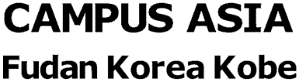 APPLICATION AND WORKING PAPER SUBMISSION FORM2020 CAMPUS Asia Graduate Student Paper CompetitionTheme: Adapting to Complex Risks: East Asian Strategies and Perspectives(Deadline: October 16, 2020)PAPER DESCRIPTIONName:(Nationality)(              )Academic Advisor:Name:(Nationality)(              )Major:Student No.Course, Academic YearE-mail:Mobile No.Theme:☐ Disaster & Development   ☐ Security     ☐ Finance☐ Science & Technology     ☐ Education   ☐ OthersTitle of the Paper:Summary of the Paper (up to 200 words):Summary of the Paper (up to 200 words):